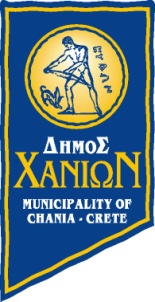 ΕΡΓΑΣΙΑΚΟ ΠΡΩΤΑΘΛΗΜΑ ΠΕΤΟΣΦΑΙΡΙΣΗΣΠΕΡΙΟΔΟΥ 2019ΚΑΤΑΣΤΑΣΗ ΣΥΜΜΕΤΟΧΗΣ ΑΘΛΗΤΩΝΟΝΟΜΑ ΟΜΑΔΑΣ :……………………………………………….       Ο ΥΠΕΥΘΥΝΟΣ ΤΗΣ ΟΜΑΔΑΣ   (ΟΝΟΜΑΤΕΠΩΝΥΜΟ & ΥΠΟΓΡΑΦΗ )Α/ΑΟΝΟΜΑΤΕΠΩΝΥΜΟΧΡΟΝΟΛΟΓΙΑ ΓΕΝΝΗΣΗΣΤΗΛΕΦΩΝΟ123456789101112131415